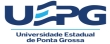 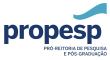 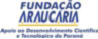 PRÓ-REITORIA DE PESQUISA E PÓS-GRADUAÇÃODIRETORIA DE PESQUISAPROGRAMA DE APOIO INSTITUCIONAL PARA ORGANIZAÇÃO DE  EVENTOS TÉCNICO-CIENTÍFICOS - FUNDAÇÃO ARAUCÁRIA/UEPG NOME DO EVENTO:PERÍODO DE REALIZAÇÃO: COORDENADOR (A):PÚBLICO ALVO:NÚMERO ESTIMADO DE PARTICIPANTES:PERIODICIDADE DO EVENTO: (  )SEMESTRAL  (  )ANUAL  (  )BIANUAL OU  (  )OUTRA:ABRANGÊNCIA: (  ) INTERNACIONAL      (  ) NACIONAL     (  ) ESTADUAL/REGIONALEQUIPE ENVOLVIDA NA COMISSÃO ORGANIZADORA:- NOME:- FUNÇÃO NO PROJETO: - HORAS DEDICADAS:- ATIVIDADES DESEMPENHADAS:- LINK DO CURRÍCULO LATTES (no caso de participante estrangeiro, link do currículo livre):EQUIPE envolvida na comissão CIENTÍFICA - NOME:-LINK DO CURRÍCULO LATTES: (no caso de participante estrangeiro, link do currículo livre)HISTÓRICO DO EVENTO (descrever):JUSTIFICATIVA PARA O DESENVOLVIMENTO CIENTÍFICO, TECNOLÓGICO E/OU SOCIOCULTURAL DO PARANÁ:PROGRAMAÇÃO PRELIMINAR:PALESTRANTES (se houver):RESULTADOS ESPERADOS:PROCESSOS E PRODUTOS:NOVOS PROCESSOS: PRINCIPAL (  )   QUANTIDADE (  )  NOVOS PRODUTOS: PRINCIPAL (  )   QUANTIDADE (  )CRIAÇÃO DE SERVIÇOS LOGÍSTICOS OU SOFTWARES DE GESTÃO: PRINCIPAL (  )   QUANTIDADE (  )GERAÇÃO DE NOVOS PROJETOS: PRINCIPAL (  )   QUANTIDADE (  )NOVA TECNOLOGIA: PRINCIPAL (  )   QUANTIDADE (  )PROCESSOS MELHORADOS: PRINCIPAL (  )   QUANTIDADE (  )PRODUTOS MELHORADOS: PRINCIPAL (  )   QUANTIDADE (  )PROTEÇÃO INTELECTUAL: PATENTES, REGISTROS, CULTIVARES: PRINCIPAL (  )   QUANTIDADE (  )TECNOLOGIA MELHORADA: PRINCIPAL (  )   QUANTIDADE (  )TRANSFERÊNCIA DE TECNOLOGIA: PRINCIPAL (  )  QUANTIDADE (  )EMPREGOS:CONTRATAÇÃO DE PROFISSIONAIS EM EMPRESAS: PRINCIPAL (  )   QUANTIDADE (  )ESTÁGIO ESTUDANTIL EM AMBIENTE EMPRESARIAL: PRINCIPAL (  )   QUANTIDADE (  )GERAÇÃO DE NOVOS EMPREGOS: PRINCIPAL (  )   QUANTIDADE (  )FIXAÇÃO DE PESQUISADORES NO SETOR PRIVADO: PRINCIPAL (  )   QUANTIDADE (  )IMPACTO SOCIAL: PRINCIPAL (  )   QUANTIDADE (  )PRODUÇÃO TÉCNICA:BANCO DE INFORMAÇÕES: PRINCIPAL (  )   QUANTIDADE (  )CARTILHA: PRINCIPAL (  )   QUANTIDADE (  )MANUAIS DE INSTRUÇÃO: PRINCIPAL (  )   QUANTIDADE (  )MAPAS: PRINCIPAL (  )   QUANTIDADE (  )MAQUETES: PRINCIPAL (  )   QUANTIDADE (  )MATERIAL DIDÁTICO OU INSTRUCIONAL: PRINCIPAL (  )   QUANTIDADE (  )NOVA METODOLOGIA: PRINCIPAL (  )   QUANTIDADE (  )PROTÓTIPOS: PRINCIPAL (  )   QUANTIDADE (  )SOFTWARES: PRINCIPAL (  )   QUANTIDADE (  ) RESULTADOS ECONÔMICOS E FINANCEIROS:AUMENTO DE FATURAMENTO EMPRESARIAL: PRINCIPAL (  )   QUANTIDADE (  )AUMENTO DO VALOR DOS PRODUTOS COMERCIALIZADOS: PRINCIPAL (  )   QUANTIDADE (  )AUMENTO DE VOLUME DE VENDAS: PRINCIPAL (  )   QUANTIDADE (  )GERAÇÃO DE IMPOSTOS: PRINCIPAL (  )   QUANTIDADE (  )GERAÇÃO DE RENDA: PRINCIPAL (  )   QUANTIDADE (  )REDUÇÃO DE IMPORTAÇÃO: PRINCIPAL (  )   QUANTIDADE (  )REDUÇÃO DE PREÇO AO CONSUMIDOR: PRINCIPAL (  ) QUANTIDADE (  )PRODUÇÃO TÉCNICA-CIENTÍFICA/BIBLIOGRÁFICA:PUBLICAÇÃO DE ANAIS: PRINCIPAL (  )   QUANTIDADE (  )PUBLICAÇÃO EM REVISTA: PRINCIPAL (  )   QUANTIDADE (  )PRODUÇÃO DE TEXTO EM JORNAL OU REVISTA: PRINCIPAL (  )   QUANTIDADE (  )TRABALHOS TÉCNICOS: PRINCIPAL (  )   QUANTIDADE (  )DESENVOLVIMENTO DE MATERIAL DIDÁTICO OU INSTRUCIONAL: PRINCIPAL (  )   QUANTIDADE (  )PROMOVER INTERCÂMBIO CIENTÍFICO CULTURAL: PRINCIPAL (  )   QUANTIDADE (  )PROPORCIONAR A ATUALIZAÇÃO DOS PROFISSIOANIS ENVOLVIDOS: PRINCIPAL (  )   QUANTIDADE (  )PROMOVER O INCREMENTO À PESQUISA E DISSEMINAÇÃO DAS TÉCNICAS EXISTENTES: PRINCIPAL (  )   QUANTIDADE (  )ORÇAMENTO E CRONOGRAMA DE EXECUÇÃO: *Valores baseados no Anexo do Decreto nº 12.736/2022.   ** Respeitar os valores limiteItem de DespesaItem de DespesaQtdeValor Unit. (Médio)Valor TotalPassagem para palestrantesAérea nacionalPassagem para palestrantesAérea internacionalPassagem para palestrantesTerrestreAlimentação de palestrantes*Capital estadualR$ 111,38Alimentação de palestrantes*Demais MunicípiosR$ 87,17Estadia de palestrantes*Capital estadualR$ 259,88Estadia de palestrantes*Demais MunicípiosR$ 203,38Material de consumoPapelMaterial de consumoCartuchos e tonner para impressoraMaterial de consumoCD para impressão de anaisMaterial de consumoConfecção de pastas e crachásServiços de terceiros 
(pessoa jurídica)Confecção cartazes, banners e faixas de divulgaçãoServiços de terceiros 
(pessoa jurídica)Confecção folders e/ou certificadosServiços de terceiros 
(pessoa jurídica)Publicação de anais (revistas e CD) e/ou resumosServiços de terceiros 
(pessoa jurídica)Aluguel de equipamentos de multimídia, som e imagemServiços de terceiros 
(pessoa jurídica)Serviços de traduçãoServiços de terceiros 
(pessoa jurídica)Contratação de intérprete de librasServiços de terceiros 
(pessoa jurídica)Locação de veículos (ônibus, micro-ônibus ou vans)Total (R$)**Total (R$)**